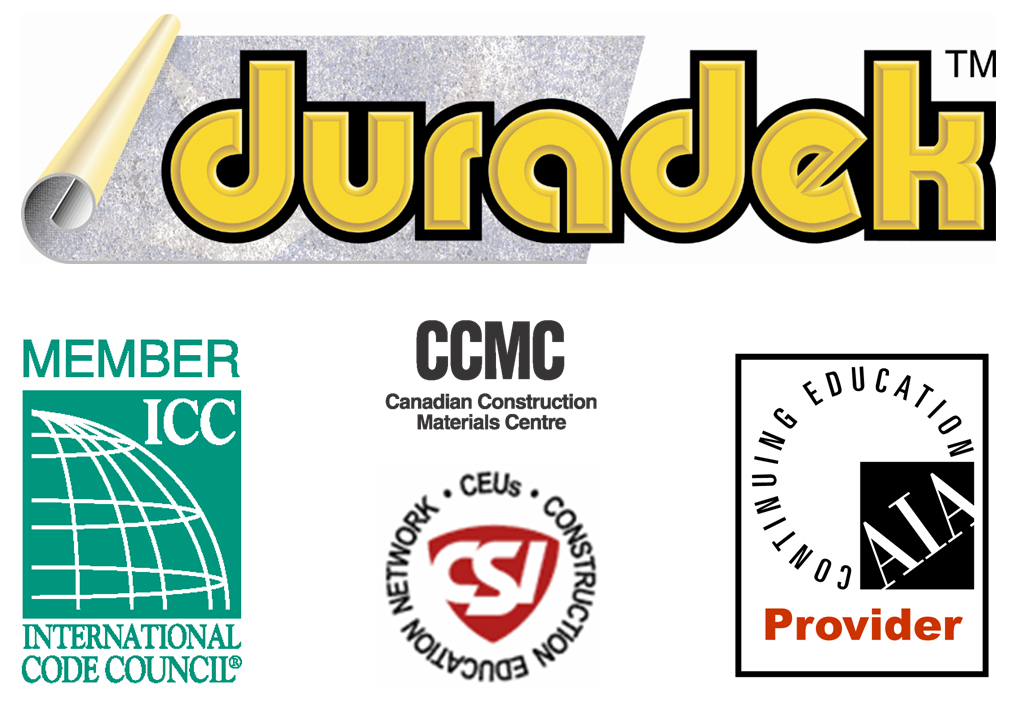 SECTION 05721ALUMINUM HANDRAILS AND RAILINGSDisplay hidden notes to specifier. (Don't know how? Click Here)** NOTE TO SPECIFIER **   Durarail Aluminum Railings, ornamental aluminum railing and fence systems..This section is based on products manufactured for Duradek/Durarail – Waterproof Traffic Membranes and Powder Coated Aluminum Railings, which is located at:Duradek/Durarail U.S. Inc.:
    1722 Iron Street
    North Kansas City, MO  64116
    Toll Free: 800-338-3568
    Fax: 816 421-2924    Email: duradek@duradek.com    Web: www.duradek.comDuradek/Durarail Canada Ltd.:
    8288 129th Street
    Surrey, BC  V3W 0A6 Canada
    Toll Free: 866-591-5594
    Fax: 604 591-3100    Email: duradek@duradek.com    Web: www.duradek.comDuradek provides the "Durarail" aluminum component railing system for new construction or remodeling, residential or commercial, manufactured exclusively for Duradek by Excell Railing Systems Ltd.  Available in several rail profiles and several powder coated stock or custom colors, "Durarail" is designed for fast and versatile installation to fit any deck configuration.  It is available in "view-through" tempered glass and traditional picket designs to meet all national building codes.  Duradek also produces a large selection of powder coated aluminum fencing systems; contact Durarail for additional information and specifications.GENERALSECTION INCLUDES** NOTE TO SPECIFIER **  Delete items below not required for project.Aluminum handrails, guardrails, and railing systems, including connectors, fasteners, and required accessories.RELATED SECTIONS** NOTE TO SPECIFIER **  Delete any sections below not relevant to this project; add others as required.Section 03300 - Cast-In-Place Concrete: Requirements for placement of anchors or sleeves in concrete. Section 05510 - Metal Stairs: Metal handrails other than those specified in this section.Section 05520 - Metal Handrails and Railings: Metal posts and handrails.Section 05710 - Decorative Metal Stairs.Section 06200 - Finish Carpentry: Wood posts and handrails.Section 06430 - Wood Stairs and Railings.Section ______ - ____________: Execution requirements for placement of anchors specified in this section in ________ wall construction.DESIGN / PERFORMANCE REQUIREMENTSStructural Performance:  Engineer, fabricate, and install handrails, guardrails, and railing systems to withstand the structural loading required by applicable codes.SUBMITTALSSubmit under provisions of Section 01300.Product Data:  Manufacturer's data sheets on each product to be used, including:Preparation instructions and recommendations.Storage and handling requirements and recommendations.Installation methods.Shop Drawings:Show complete layout; plan views, elevations, connections, details for fabrication and attachment to other elements, and other installation details.Include sealed drawings by the registered engineer responsible for structural design of system.** NOTE TO SPECIFIER **  Delete selection samples if colors have already been selected.Selection Samples:  For each finish product specified, two complete sets of color chips representing manufacturer's full range of available colors and patterns.Verification Samples:  For each finish product specified, two samples, minimum size 6 inches (150 mm) square, representing actual product, color, and patterns.Manufacturer's Certificates: Certify products meet or exceed specified requirements.Closeout Submittals:  Provide manufacturer’s maintenance instructions that include recommendations for periodic cleaning and maintenance of all railing components.QUALITY ASSURANCEManufacturer Qualifications: Company specializing in providing products of the type specified in this section, with minimum of 15 years documented experience with products in use.Installer Qualifications: Company specializing in installing products of the type specified.DELIVERY, STORAGE, AND HANDLINGDeliver handrails, guardrails, railing systems, and related components in protective packaging. Store components to avoid damage from abrasion and other construction activities.SEQUENCINGEnsure that locating templates and other information required for installation of products of this section are furnished to affected trades in time to prevent interruption of construction progress.PROJECT CONDITIONSMaintain environmental conditions (temperature, humidity, and ventilation) within limits recommended by manufacturer for optimum results.  Do not install products under environmental conditions outside manufacturer's absolute limits.PRODUCTSMANUFACTURERS* NOTE TO SPECIFIER **  Select one of the following two paragraphs and delete the one not required.Acceptable Manufacturer:  Provide products of Duradek/Durarail U.S. Inc., 1722 Iron Street, North Kansas City, MO  64116. Toll Free Tel: 800-338-3568. Fax: 816-421-2924. Email: duradek@kcnet.com; Website: www.duradek.com.Acceptable Manufacturer:  Manufacturer:  Provide products of Duradek/Durarail Canada Ltd., 8288 129th Street, Surrey, BC V3W 0A6 Canada. Toll Free Tel: 866-591-5594. Fax:  604-591-3100. Email: duradek@duradek.com; Website: www.duradek.com** NOTE TO SPECIFIER **  Delete one of the following two paragraphs; coordinate with requirements of Division 1 section on product options and substitutions.Substitutions:  Not permitted.Requests for substitutions will be considered in accordance with provisions of Section 01600.HANDRAIL AND RAILINGGeneral: Provide products free from surface blemishes where exposed to view in the finished installation.Aluminum Handrail and Railing Systems:  "Durarail.** NOTE TO SPECIFIER **  Select designs from the following three subparagraphs or insert a custom design in the fourth paragraph, deleting those paragraphs not required for the project.  In each design the top rail runs continuously over each support post and bottom rails are attached to the post at post interruption locationsDesign:  Component picket system.Design:  Component glass system.Design:  Welded picket system.Design:  Post and Panorama Post.Design:  Heritage Top Rail.Design:  Cable Railing.Design:  _________________________________.** NOTE TO SPECIFIER **  Select stock color from the following eight paragraphs, deleting those not required for the project, or delete all stock colors and insert custom color.  Coordinate custom colors with the manufacturer. Premium Wood Finish is available in 22 different wood grains.Color:  White.Color:  Black.Color:  Textured BlackColor:  Rideau Brown.Color:  Evergreen.Color:  Beige.Color:  Grey.Color:  Sandalwood.Color:  Oyster Grey.Color:  Premium Wood Finish Railing as selected by the Architect.Color:  ______________________.COMPONENTSGeneral:  Provide all aluminum components of same alloy.Posts:	 Aluminum, sizes indicated on the Drawings; welded bases.Rails:  Aluminum, sizes indicated on approved shop drawings.Top rails continuous over posts.** NOTE TO SPECIFIER **  Select profile from the following subparagraphs, unless shown on the Drawings.  The first two describe the "component system" and "welded picket insert system," the next two describe the "welded picket system," all referred to above.  Contact the manufacturer for custom profiles and insert description in the fifth subparagraph, if required.  Delete profiles not required for the project, or delete all profile subparagraphs if detailed on the Drawings. Cable railing is available with 5 standard Durarail top profiles.Profile: Standard Round.Profile: Standard Square.Profile: Excell Round.Profile: Excell Square.Profile: Panorama – No Top Rail.Profile: Heritage.Profile: Cable Railing with ____________.Profile:  _________________________.Bottom Rail Profiles:  Unspliced lengths between posts.** NOTE TO SPECIFIER **  Refer to Durarail product catalog for the profiles below.  Select profile from the following two subparagraphs, unless shown on the drawings; the first is for the "component system," the second for the "welded system."  Insert custom profile description in the third subparagraph, if required.  Delete profiles not required or delete all profile subparagraphs if detailed on the drawings.Profile. Welded Picket.Profile. Component Glass.Profile:  ______________________________.** NOTE TO SPECIFIER **  Edit the following three paragraph to include only the infill required and delete those not required.Pickets:  Aluminum, sizes indicated on the Drawings.Cable and Hardware: 316 stainless steel cable and fittings.** NOTE TO SPECIFIER **  Select the cable size required from the following three paragraph and delete those not required.Cable Size: 1/8 inch.Cable Size: 3/16 inch.Cable Size: 1/4 inch.** NOTE TO SPECIFIER **  Include the following paragraph if glass panel inserts are required for the project.  Clear tempered glass is standard, tinted tempered is optional; delete whichever subparagraph is not required.  If tinted is selected, indicate tint color.Panels:  1/4 inch (6 mm) tempered glass.Clear.____________ tinted.ACCESSORIES** NOTE TO SPECIFIER **  Delete one of the following two paragraphs.Screws:  Color matched, stainless steel.Screws:  Color matched, cadmium plated.Anchors and Inserts:  As required to support work specified, in accord with approved shop drawings.Fittings and Fasteners:  Same basic material as parts being joined, unless otherwise indicated.  Do not use metals corrosive or incompatible with materials being fastened.FABRICATIONFabricate handrails and railing systems to comply with manufacturer's printed requirements, project design requirements, details, dimensions, finish and member sizes, including post spacing and anchorage, but not less than the structural requirements to support loading.Clearly mark component units for site assembly and installation.Use connections that maintain structural capacity of joined members.FINISHPowder Coated Finish:  Factory electrostatically-applied, color as specified.Premium Wood Finish:  Factory applied, color as specified. Conforms to AAMA 2604/2605.EXECUTIONEXAMINATIONDo not begin installation until substrates have been properly prepared.If substrate preparation is the responsibility of another installer, notify Architect of unsatisfactory preparation before proceeding.PREPARATIONPrepare surrounding construction to receive railing system installations to comply with manufacturer's requirements.Review and coordinate setting drawings, shop drawings, templates, and instructions for assembly and installation of railing system and related items to be embedded in concrete and masonry.INSTALLATIONInstall railing system and related components in strict accordance with manufacturer's printed installation instructions and approved project shop drawings.Preassemble railing system, including posts, pickets, and panels where shown, in easy to lift sections whenever possible.Align rails so that variations from level for horizontal members, and from parallel with rake of steps and ramps for sloping members, do not exceed 1/4 inch in 12 feet (6 mm in 3.65 m).Separate aluminum from building materials where electrolytic action may occur by means of asphaltic paint or other approved method.Adjust, level, and securely install railing system components.Provide for thermal expansion and contraction by use of expansion joints or gaps in rails. Strictly adhere to manufacturer's instructions for locations of expansion joints and fastening of expansion sleeves.Install bottom rails in unspliced lengths between posts.Install posts of continuous sections from mounting base to top rail.CLEANINGImmediately upon completion of installation, clean all railing system surfaces using clean water and mild soap or detergent.Do not use abrasive agent or harsh chemicals.PROTECTIONProtect installed products until completion of project.Touch-up, repair or replace damaged products before Substantial Completion.END OF SECTION